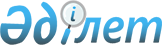 Об утверждении Плана по привлечению иностранных специалистов в национальные управляющие холдинги, национальные холдинги, национальные компании, а также иные организации с государственным участием на 2013-2018 годыРаспоряжение Премьер-Министра Республики Казахстан от 7 августа 2013 года № 133-р

      1. Утвердить прилагаемый План по привлечению иностранных специалистов в национальные управляющие холдинги, национальные холдинги, национальные компании, а также иные организации с государственным участием на 2013-2018 годы (далее - План).



      2. Заинтересованным государственным органам Республики Казахстан принять меры по реализации Плана и ежегодно до 10 января и 10 июля представлять информацию о ходе его исполнения в Министерство экономики и бюджетного планирования Республики Казахстан.



      3. Министерству экономики и бюджетного планирования Республики Казахстан обеспечить представление в Правительство Республики Казахстан сводной информации о ходе исполнения Плана ежегодно до 30 января и 30 июля.



      4. Контроль за исполнением настоящего распоряжения, возложить на Заместителя Премьер-Министра Республики Казахстан Министра индустрии и новых технологий Республики Казахстан Исекешева А.О.      Премьер-Министр                             С.АхметовУтвержден        

распоряжением Премьер-Министра

Республики Казахстан  

от 7 августа 2013 года № 133-p

              План по привлечению иностранных специалистов

    в национальные управляющие холдинги, национальные холдинги,

           национальные компании, а также иные организации с

                  государственным участием на 2013-2018 годы

      Примечание:

      1 Ответственным органом по поиску членов совета директоров является акционер компании

      2Стратегическое управление (специалисты I уровня будут осуществлять управление компаний/группой компаний на стратегическом уровне, определять ключевые направления деятельности через участие в составе совета директоров компании или на позициях первого руководителя компании)

      3Операционное управление и специальные компетенции (специалисты  II уровня будут решать конкретные бизнес-задачи, генерировать и управлять изменениями в компаниях)

      расшифровка аббревиатур:      МЗ - Министерство здравоохранения Республики Казахстан

      МИНТ - Министерство индустрии и новых технологий Республики Казахстан

      МОН - Министерство образования и науки Республики Казахстан

      МООС - Министерство охраны окружающей среды Республики Казахстан

      МРР - Министерство регионального развития Республики Казахстан

      МСХ - Министерство сельского хозяйства Республики Казахстан

      МТК - Министерство транспорта и коммуникаций Республики Казахстан

      МЭБП - Министерство экономики и бюджетного планирования Республики Казахстан 

      АО - акционерное общество

      НК - национальная компания

      НУХ - национальный управляющий холдинг

      НАО - некоммерческое акционерное общество

      НИХ - национальный инфокоммуникацонный холдинг

      НИПИИ - научно-исследовательский и проектно-изыскательский институт

      ННТХ - национальный научно-технологический холдинг

      НИИ - научно-исследовательский институт

      РГП - Республиканское государственное предприятие

      СПК - социально-предпринимательская корпорация

      ФНБ - фонд национального благосостояния

      СП - совет директоров 

      КМГ - акционерное общество «Национальная компания «КазМунайГаз»
					© 2012. РГП на ПХВ «Институт законодательства и правовой информации Республики Казахстан» Министерства юстиции Республики Казахстан
				№ в/пНаименование организацииВозможные позицииСпециализацияИсточники финансированияПериод привлеченияОтветст-

венный госорган/компании1Форма завершения123456781 этап (2013-2014 годы)

Первый уровень21 этап (2013-2014 годы)

Первый уровень21 этап (2013-2014 годы)

Первый уровень21 этап (2013-2014 годы)

Первый уровень21 этап (2013-2014 годы)

Первый уровень21 этап (2013-2014 годы)

Первый уровень21 этап (2013-2014 годы)

Первый уровень21 этап (2013-2014 годы)

Первый уровень21АО «ФНБ «Самрук-Қазына»член СДстратегическое развитиесобственные средства2013-2014 годыАО «Самрук-

Қазына» (по согласованию)информация МЭБП2АО«НУХ «Байтерек»3 единицы (член СД)стратегическое развитиесобственные средства2013-2014 годыМИНТ, АО«НУХ «Байтерек» (по согласованию)информация МЭБП2АО«НУХ «Байтерек»2 единицы (член правления)стратегическое развитиесобственные средства2013-2014 годыМИНТ, АО«НУХ «Байтерек» (по согласованию)информация МЭБП3Группа компаний АО «НИХ «Зерде»1 единица (І-ІІ уровней)инфокоммуникационная отрасльсобственные средства2014 годАО «НИХ «Зерде» (по согласованию)информация МЭБП4АО «Национальное агентство по экспорту и инвестициям «KaznexInvest»управляющий директорстратегическое развитиесобственные средства2013 годМИНТ, АО «KaznexInvest» (по согласованию)информация МЭБП5АО «Научный центр противоин-

фекционных препаратов»член СД (незави-

симый директор)стратегическое развитиесобственные средства2013-2014 годыМИНТ, АО «Научный центр противо-инфекционных препаратов» (по согласованию)информация МЭБПВторой уровень3Второй уровень3Второй уровень3Второй уровень3Второй уровень3Второй уровень3Второй уровень3Второй уровень36АО «ФНБ «Самрук-Қазына»управляющий директор по ITинформационные технологиисобственные средства2013-2014 годыАО «Самрук- Қазына» (по согласованию)информация МЭБП6АО «ФНБ «Самрук-Қазына»управляющий директор по HRуправление HRсобственные средства2013-2014 годыАО «Самрук- Қазына» (по согласованию)информация МЭБП6АО «ФНБ «Самрук-Қазына»управляющий директор по рискамуправление рискамисобственные средства2013-2014 годыАО «Самрук- Қазына» (по согласованию)информация МЭБП6АО «ФНБ «Самрук-Қазына»директор департамента по финансовому контролюфинансовый контрольсобственные средства2013-2014 годыАО «Самрук- Қазына» (по согласованию)информация МЭБП6АО «ФНБ «Самрук-Қазына»директор по изменениямуправление рискамисобственные средства2013-2014 годыАО «Самрук- Қазына» (по согласованию)информация МЭБП7АО «KEGOC»заместитель председателя правленияразвитие бизнесасобственные средства2013-2014 годыАО «Самрук-

Қазына» (по согласоваию) АО «KEGOC» (по согласованию]информация МЭБП8АО «Казахтелеком»управляющий директор по развитию медиаконтента по услуге платного телевиденияразвитие бизнеса в области облачных IT сервисовсобственные средства2013-2014  годыАО «Самрук-

Қазына» «Казахтелеком» (по согласованию)информация МЭБП8АО «Казахтелеком»директор по развитию бизнеса в области облачных ИТ сервисов/ІТ аутсорсингаразвитие мультимедийного бизнеса (контент)собственные средства2013-2014  годыАО «Самрук-

Қазына» «Казахтелеком» (по согласованию)информация МЭБП9АО «Самрук- Энерго»заместитель руководителя АО «Samruk Green Energy»внедрение лучших международных практик в сфере возобновляемых источников энергии и энергосберегающих технологий; разработка стратегии перехода страны к «Зеленой» экономикесобственные средства2013-2014 годыАО «Самрук-Қазына» (по согласованию), АО «Самрук- Энерго» (по согласованию)информация МЭБП9АО «Самрук- Энерго»заместитель руководителя АО «Samruk Green Energy»внедрение лучших международных практик в сфере возобновляемых источников энергии и энергосберегающих технологий; разработка стратегии перехода страны к «Зеленой» экономикесобственные средства2013-2014 годыАО «Самрук-Қазына» (по согласованию), АО «Самрук- Энерго» (по согласованию)информация МЭБП10АО «Казпочта»заместитель председателя правления (блок продаж финансовых и почтовых услуг)формирование политики развития логистических услуг и мероприятий по ее реализациисобственные средства2013-2014 годыАО «Самрук- Қазына» (по согласованию), АО «Казпочта» (по согласованию)информация МЭБП10АО «Казпочта»управляющий директор (по логистике)обеспечение эффективной и целенаправленной стратегии продаж и маркетинга с целью достижения роста и прибылисобственные средства2013-2014 годыАО «Самрук- Қазына» (по согласованию), АО «Казпочта» (по согласованию)информация МЭБП11АО «Тау-Кен Самрук»заместитель председателя правления развитию бизнесаразвитие портфеля активов и корпоративного управлениясобственные средства2013-2014 годыАО «Самрук-Қазына» (по согласованию), АО «Тау-Кен Самрук» (по согласованиюинформация МЭБП12ТОО «Объединенная химическая компания»управляющий директор, член правленияучастие в разработке и реализации инвестиционных проектов; обеспечение трансферта новейших технологий, развитие инновационного мышления; технико-технологическое сопровождение инвестиционных проектовсобственные средства2013-2014 годыАО «Самрук-Қазына» (по согласованию), ТОО «Объединенная химическая компания» (по согласованию)информация МЭБП13АО«НК «Қазақстан темір жолы»заместитель директора по коммерческим вопросам (порт Актау АО «ҚТЖ-мультимодальный оператор»)выстраивание бизнес-процессов с применением наилучшей мировой практики в целях повышения эффективности деятельности, доходности и качества предоставляемых услугсобственные средства2013-2014 годыАО «Самрук-Қазына» пo согласованию), АО«НК «Қазақстан темір жолы» (по согласованию)информация МЭБП13АО«НК «Қазақстан темір жолы»заместитель директора по маркетингу (порт Актау АО «ҚТЖ-мультимодальный оператор»)выстраивание бизнес-процессов с применением наилучшей мировой практики в целях повышения эффективности деятельности, доходности и качества предоставляемых услугсобственные средства2013-2014 годыАО «Самрук-Қазына» пo согласованию), АО«НК «Қазақстан темір жолы» (по согласованию)информация МЭБП13АО«НК «Қазақстан темір жолы»заместитель директора филиала АО «ҚТЖ» - «Дирекция информационных технологий»управление ITсобственные средства013-2014 годыАО «Самрук-Қазына» пo согласованию), АО«НК «Қазақстан темір жолы» (по согласованию)информация МЭБП13АО«НК «Қазақстан темір жолы»управляющий директор АО «ҚТЖ- ' мультимодальный оператор» (будет курировать департамент авиаперевозок)выстраивание бизнес-процессов с применением наилучшей мировой практики в целях повышения эффективности деятельности, доходности и качества предоставляемых услугсобственные средства2013-2014 годыАО «Самрук-Қазына» пo согласованию), АО«НК «Қазақстан темір жолы» (по согласованию)информация МЭБП13АО«НК «Қазақстан темір жолы»управляющий директор АО «ҚТЖ-мультимодальный оператор» (будет курировать департамент маркетинга, департамент продаж и работы с клиентами)выстраивание бизнес-процессов с применением наилучшей мировой практики в целях повышения эффективности деятельности, доходности и качества предоставляемых услугсобственные средства2013-2014 годыАО «Самрук-Қазына» пo согласованию), АО«НК «Қазақстан темір жолы» (по согласованию)информация МЭБП13АО«НК «Қазақстан темір жолы»директор департамента морских перевозок АО «ҚТЖ-мультимодальный оператор»создание и контроль выполнения бизнес-процессов с стремлением к постоянным улучшениям в соответствии с наилучшей мировой отраслевой практикой; определение возможностей для укрепления бизнеса морских перевозок и развитие новых перспективных областей с акцентом на эффективность, рентабельность и качество услугсобственные средства2013-2014 годыАО «Самрук- Қазына» (по согласованию), АО«НК «Қазақстан темір жолы» (по согласованию)информация МЭБП14AO«HK «КазМунайГазуправляющий директор по корпоративному управлениюорганизация процесса корпоративного управления группы компаний КМГ в соответствии с международными стандартами, разработка и реализация мероприятий по повышению рейтинга корпоративного управления КМГ, обучение казахстанских специалистов современным тенденциям в данном направлениисобственные средства2013-2014 годыАО «Самрук-Қазына» (по согласованию), АО «НК «КазМунайГаз» (по согласованию)информация МЭБП15АО «Холдинг «Аэропорты» (при создании)председатель правлениястратегическое развитиесобственные средства2013-2014 годыАО «Самрук- Қазына» (по согласованию), АО «Холдинг «Аэропорты» (по согласованию)информация МЭБП16Корпоративный университет «Самрук-Казына»руководитель HR-проектовразработка и реализация HR-проектов в группе ФНБсобственные средства2013-2014 годыАО «Самрук-Казына» по согласованию), Корпоративный университет «Самрук-Казына» (по согласованию)информация МЭБП17АО «КазАгроИнновация»управляющий директорнаучные исследования; развитие научной инфраструктуры; развитие системы передачи знанийсобственные средства2013 годМСХ, АО «КазАгроИннова ция» (по согласованию)информация МЭБП18АО «Управляющая компания специальной экономической зоны «Парк инновационных технологий»директор по продвижению Парка инновационных технологийразвитие инновационных технологийсобственные средства2013 годМИНТинформация МЭБП18АО «Управляющая компания специальной экономической зоны «Парк инновационных технологий»директор по операционной деятельностиразвитие инновационных технологийсобственные средства2013 годМИНТинформация МЭБП18АО «Управляющая компания специальной экономической зоны «Парк инновационных технологий»менеджер по работе с международными клиентамиразвитие инновационных технологийсобственные средства2013 годМИНТинформация МЭБП18АО «Управляющая компания специальной экономической зоны «Парк инновационных технологий»менеджер по маркетингуразвитие инновационных технологийсобственные средства2013 годМИНТинформация МЭБП1 этап - 36 человек

(количество специалистов, наименование позиций и направление их

деятельности могут изменяться с учетом оценки потребности)1 этап - 36 человек

(количество специалистов, наименование позиций и направление их

деятельности могут изменяться с учетом оценки потребности)1 этап - 36 человек

(количество специалистов, наименование позиций и направление их

деятельности могут изменяться с учетом оценки потребности)1 этап - 36 человек

(количество специалистов, наименование позиций и направление их

деятельности могут изменяться с учетом оценки потребности)1 этап - 36 человек

(количество специалистов, наименование позиций и направление их

деятельности могут изменяться с учетом оценки потребности)1 этап - 36 человек

(количество специалистов, наименование позиций и направление их

деятельности могут изменяться с учетом оценки потребности)1 этап - 36 человек

(количество специалистов, наименование позиций и направление их

деятельности могут изменяться с учетом оценки потребности)1 этап - 36 человек

(количество специалистов, наименование позиций и направление их

деятельности могут изменяться с учетом оценки потребности)2 этап (2014-2018 годы)2 этап (2014-2018 годы)2 этап (2014-2018 годы)2 этап (2014-2018 годы)2 этап (2014-2018 годы)2 этап (2014-2018 годы)2 этап (2014-2018 годы)2 этап (2014-2018 годы)19АО«НУХ «КазАгро»советник председателя правления (по вопросам корпоративного развития)стратегическое развитие; развитие сельского хозяйства; управление рисками; логистикасобственные средства2014-2016 годыМСХ, АО «НУХ «КазАгро» (по согласованию)информация МЭБП20АО«НК «Продовольственная контрактная корпорация»независимый директорразвитие международного рынка зернасобственные средства2014-2016 годыМСХ, АО «НУХ «КазАгро» (по согласованию)информация МЭБП20АО«НК «Продовольственная контрактная корпорация»управляющий директорразвитие международного рынка зернасобственные средства2014-2016 годыМСХ, АО «НУХ «КазАгро» (по согласованию)информация МЭБП20АО«НК «Продовольственная контрактная корпорация»советник председателя правленияразвитие международного рынка зернасобственные средства2014-2016 годыМСХ, АО «НУХ «КазАгро» (по согласованию)информация МЭБП21АО «КазАгроПродукт»советник председателя правления (по вопросам развития животноводства)ветеринария; зоотехникасобственные средства2014-2016 годыМСХ, АО «НУХ «КазАгро» (по согласованию)информация МЭБП22АО «КазАгроФинанс»советник председателя правления (по вопросам кредитования)кредитованиесобственные средства2014-2016 годыМСХ, АО «НУХ «КазАгро» (по согласованию)информация МЭБП23АО «Казагромаркетинг»советник председателя правления (по вопросам переработки сельхозпродукции)переработка сельхозпродукции; производство радиоконсал-

тинговых услуги микрофинан-

сированиесобственные средства2014-2016 годыМСХ, АО«НУХ «КазАгро» (по согласованию)информация МЭБП24АО «Аграрная кредитная корпорация»управляющий директоруправление рисками; сельхозпроиз-

водственная и кредитная кооперациясобственные средства2014-2016 годыМСХ, АО«НУХ «КазАгро» (по согласованию)информация МЭБП25АО «Фонд финансовой поддержки сельского хозяйства»член правлениявнедрение международных стандартов в области микрофинан-

сированиясобственные средства2014-2016 годыМСХ, АО«НУХ «КазАгро» (по согласованию)информация МЭБП26АО «КазАгроПродукт»главный менеджер по маркетингулогистика, продажа; развитие бизнесасобственные средства2014-2016 годыМСХ, АО«НУХ «КазАгро» (по согласованию)информация МЭБП27группа компаний АО «НИХ «Зерде»3 единицы член правления/заместитель председателя правления/технический специалистинформационные технологии вычислительной математики и кибернетики; бизнес-

информатика; телекоммуникации; прикладная математика и информатикасобственные средства2014-2016 годыМТК, АО «НИХ «Зерде» (по согласованию)информация МЭБП28АО «Казахстанский дорожный научно-

исследова-

тельский институт»советникразвитие бизнеса; строительство, ремонт и  содержание цементобетонных покрытийсобственные средства2014-2016 годыМГКинформация МЭБП28АО «Казахстанский дорожный научно-

исследова-

тельский институт»консультант по строительству, ремонту и содержанию цементо-

бетонных покрытийсобственные средства2014-2016 годыМГКинформация МЭБП29АО«НИПИИ «КазАэроПроект»менеджер по управлениюаэродромное проектирование; проектирование средств аэронавигации, светосигнального оборудования аэродромов; технологическое проектирование пассажирских терминаловсобственные средства2014-2016 годыМТКинформация МЭБП29АО«НИПИИ «КазАэроПроект»специалисты по проектированию аэропортовых зданийаэродромное проектирование; проектирование средств аэронавигации, светосигнального оборудования аэродромов; технологическое проектирование пассажирских терминаловсобственные средства2014-2016 годыМТКинформация МЭБП30АО «ННТХ «Парасат»советник (научный консультант)специализация в области физики, химии и электро-

компьютерной инженерииза счет базового финансирования2014 годМОН, АО «ННТХ «Парасат» (по согласованию)информация МЭБП30АО «ННТХ «Парасат»технический специалистспециализация в области науки по приоритетам развития АО «Парасат»собственные средства2014 годМОН, АО «ННТХ «Парасат» (по согласованию)информация МЭБП31НАО «Холдинг «Кәсіпқор»заместитель председателя правлениятехническое и профессиональное образованиесобственные средства2017-2018 годыМОН, НАО «Холдинг «Кәсіпқор» (по согласованию)информация МЭБП32АО«НК «Қазақстан Ғарыш Сапары»управляющий директорразвитие бизнесасобственные средства2015-2017 годыНациональное космическое агентствоинформация МЭБП33АО «Банк Развития Казахстана»директор по управлению финансамифинансовая политика: управленческий учет, кредитная политика, экономическое прогнозирование и аналитикасобственные средстваМИНТ, 

АО «Банк Развития  Казахстана» (по согласованию)2014-2016 годыинформация МЭБП34АО «Экспортно-

кредитная страховая корпорация «КазЭкспортГарант»советникэкспорт обрабатывающей промышленностисобственные средства2014-2016 годыМИНТ, АО «КазЭкспортГара нт» (по согласованию)информация МЭБП35Фонды прямых инвестиций с участием АО «Казына Капитал Менеджмент»2 единицы (независимые члены СД)управление рисками; привлечение инвестицийсобственные средства2014-201  годыМИНТ, АО «Казына Капитал Менеджмент» (по согласованию)информация МЭБП35Фонды прямых инвестиций с участием АО «Казына Капитал Менеджмент»директор департамента по венчурным инвестициямсобственные средства2014-201  годыМИНТ, АО «Казына Капитал Менеджмент» (по согласованию)информация МЭБП36АО «Казахстанский институт развития индустрии»председатель правлениястратегическое развитиесобственные средства2014-2016 годыМИНТ, АО «Казахстанский институт развития индустрии  (по согласованию)информация МЭБП37АО «Национальная геологоразведочная компания Казгеология»независимый директорстратегическое развитиесобственные средства2014-2015 годыМИНТ, АО «Казгеология» (по согласованию)информация МЭБП37АО «Национальная геологоразведочная компания Казгеология»заместитель председателя правленияпривлечение иностранных инвестиций и современных технологийсобственные средства2014-2015 годыМИНТ, АО «Казгеология» (по согласованию)информация МЭБП38АО «НК «СПК «Павлодар»независимый директорразвитие бизнеса; стратегическое развитиесобственные средства2014-2016 годыакимат Павлодарской области, МРР, АО «СПК «Павлодар» (по согласованию)информация МЭБП39АО «НК «СПК «Каспий»советникуправление рисками; стратегическое развитиесобственные средства2014-2016 годыакимат Мангистауской области, МРР, АО «СПК «Каспий» (по согласованию)информация МЭБП39АО «НК «СПК «Каспий»независимый директоруправление рисками; стратегическое развитиесобственные средства2014-2016 годыакимат Мангистауской области, МРР, АО «СПК «Каспий» (по согласованию)информация МЭБП40АО «НК «СПК «Алматы»член правленияинновационные технологиисобственные средства2014-2016 годыакимат г. Алматы, МРР, АО «СПК «Алматы» (по согласованию)информация МЭБП41АО «СПК «Жетісу»консультантпривлечение иностранных инвестиций и высоких технологийсобственные средства2014-2016 годыакимат Алматинской области, МРР, АО «СПК «Жетісу» (по согласованию)информация МЭБП41АО «СПК «Жетісу»консультантразвитие современных направлений в АПКсобственные средства2014-2016 годыакимат Алматинской области, МРР, АО «СПК «Жетісу» (по согласованию)информация МЭБП42АО «СПК «Солтустік»советникстратегическое развитиесобственные средства2014-2016 годыакимат Северо- Казахстанской области, МРР, АО «СПК «Солтүстік» (по согласованию)информация МЭБП43АО «Завод имени С.М. Кирова»технический специалистпроизводство современных технологийсобственные средства2014-2016 годыакимат Северо-Казахстанской области, АО «Завод имени С.М. Кирова» (по согласованию)информация МЭБП44АО «Управляющая компания специальной экономической зоны «Павлодар»советникпроизводство химической,  нефтехимической продукции; планирование маркетинговых стратегий; проведение исследований рынкасобственные средства2014-2016 годыакимат Павлодарской области, АО «Управляющая компания специальной экономической зоны «Павлодар» (по согласованию)информация МЭБП45АО «Научный центр урологии имени Б.У. Джарбусынова»1. заместитель по медицинской деятельности/медицинский директор

2. заместитель по сестринскому делу/

директор по сестринскому делуразвитие медицинысобственные средства2014-2016 годыМЗинформация МЭБП46АО «Казахский ордена «Знак почета» НИИ глазных болезней»1. заместитель по медицинской деятельности/медицинский директор

2. заместитель по сестринскому делу/

директор по сестринскому делуразвитие медицинысобственные средства2014-2016 годыМЗинформация МЭБП47АО «Национальный научный центр хирургии имени А.Н. Сызганова»1. заместитель по медицинской деятельности/медицинский директор

2. заместитель по сестринскому делу/

директор по сестринскому делуразвитие медицинысобственные средства2014-2016 годыМЗинформация МЭБП48АО «Медицинский университет Астана»провост /первый проректормедицинская наука и образованиесобственные средства2014-2016 годыМЗинформация МЭБП49РГП на ПХВ «Казахский национальный медицинский университет имени С.Д. Асфендиярова» Министерства здравоохранения Республики Казахстанпровост /первый проректормедицинская наука и образованиесобственные средства2014-2016 годыМЗинформация МЭБП50РГП «Казгидромет» Министерства охраны окружающей среды Республики Казахстансоветник по внедрению технологий,  технический специалист по численным методам прогнозирования погодыметеорология; агрометеорология; гидрологиясобственные средства2014-2016 годыМООСинформация МЭБП2 этап - 48 человек

(количество специалистов, наименование позиций и направление их деятельности могут изменяться с учетом оценки потребности)2 этап - 48 человек

(количество специалистов, наименование позиций и направление их деятельности могут изменяться с учетом оценки потребности)2 этап - 48 человек

(количество специалистов, наименование позиций и направление их деятельности могут изменяться с учетом оценки потребности)2 этап - 48 человек

(количество специалистов, наименование позиций и направление их деятельности могут изменяться с учетом оценки потребности)2 этап - 48 человек

(количество специалистов, наименование позиций и направление их деятельности могут изменяться с учетом оценки потребности)2 этап - 48 человек

(количество специалистов, наименование позиций и направление их деятельности могут изменяться с учетом оценки потребности)2 этап - 48 человек

(количество специалистов, наименование позиций и направление их деятельности могут изменяться с учетом оценки потребности)2 этап - 48 человек

(количество специалистов, наименование позиций и направление их деятельности могут изменяться с учетом оценки потребности)